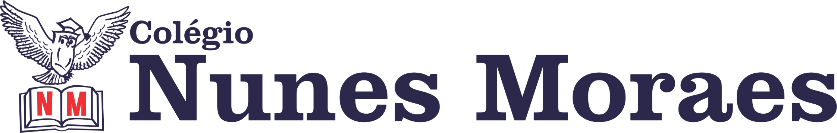 “TUDO QUE OFERECEMOS AOS OUTROS, A VIDA NOS DEVOLVE! PORTANTO DISTRIBUA: ALEGRIA, GENTILEZA, PAZ, RESPEITO E AMOR... E CONSTRUA SEU AMANHÃ NOS ATOS DE HOJE!”FELIZ SEGUNDA-FEIRA!1ª aula: 7:20h às 8:15h – PORTUGUES – PROFESSORA: MARÍLIA VIDAL1º passo: Organize seu material: livro SAS 04, p. 22.2º passo: Assista a videoaula disponibilizada no link.https://youtu.be/kdxZAlqieYo 3º passo: Leia o texto da p. 24.4º passo: Entre no link do google meet que será disponibilizado pela professora.5º passo: Junto com a turma, a professora responderá as páginas 23 e 25.Pós-aula: q. 6 da p. 26.6º passo: Envie para a coordenação a foto das atividades concluídas. Durante a resolução dessas questões a professora Marília vai tirar dúvidas no WhatsApp (99202-5273)Faça foto das atividades que você realizou e envie para coordenação Islene (9.9150-3684)Essa atividade será pontuada para nota.2ª aula: 8:15h às 9:10h – INGLÊS – PROFESSOR: CARLOS ANJO 1º passo: Abrir o livro no capítulo 15, *land use*;*áudio disponível no Portal SAS*
2º passo: Resolver as questões das páginas *135 (qts. 3 a 6) e 136( qts. 1 a 4)*3º passo: Acompanhar instruções do professor, correção e tirar dúvidas;4º passo: Enviar a foto da atividade de classe corrigida para a coordenação:	      Páginas *135 (qts. 3 a 6) e 136( qts. 1 a 4)*Durante a resolução dessas questões o professor Carlos vai tirar dúvidas no WhatsApp (9.9274-5798)Faça foto das atividades que você realizou e envie para coordenação Islene (9.9150-3684)Essa atividade será pontuada para nota.Intervalo: 9:10h às 9:45h3ª aula: 9:45h às 10:40h - MATEMÁTICA – PROFESSOR: DENILSON SOUSA 1° passo: Organize-se com seu material, livro de matemática, caderno, caneta, lápis e borracha.  2° passo: Acompanhe a videoaula com o professor Denilson Sousa.  Assista a aula no seguinte link:https://youtu.be/mzbYELjTPs4(21 min.)3° passo: Copie em seu caderno, ou livro, as questões que o professor Denilson resolveu na videoaula. Resolver P. 26, Q. 1, 2, 3 e 4. Durante a resolução dessas questões o professor Denilson vai tirar dúvidas no WhatsApp (9.9165-2921)Faça foto das atividades que você realizou e envie para coordenação Islene (9.9150-3684)Essa atividade será pontuada para nota.4ª aula: 10:40h às 11:35h – PORTUGUÊS – PROFESSORA: MARÍLIA VIDAL1º passo: Prepare seu material: livro Práticas de produção textual, p. 34.2º passo: Assista a videoaula disponibilizada no link.https://youtu.be/xLk9tI84gY8 3º passo: Produza um editorial com a Proposta 1, que está na p. 34.4º passo: Inicie a produção na folha “Rascunho”.5º passo: A professora estará disponível no WhatsApp para tirar dúvidas.6º passo: Envie foto de seu rascunho para o WhatsApp da coordenação.Pós-aula:Passe a versão “Rascunho” feita nessa aula (p. 34) para a versão “A limpo”.Envie a redação em formato word, com esses dados: nome, número, série, turma, proposta. Envie para o e-mail da professora (mariliavidal92@gmail.com) e para o WhasApp da coordenação (9.9150-3684).Durante a resolução dessas questões a professora Marília vai tirar dúvidas no WhatsApp (9.9202-5273)Faça foto das atividades que você realizou e envie para coordenação Islene (9.9150-3684)Essa atividade será pontuada para nota.PARABÉNS POR SUA DEDICAÇÃO!